Effective Governance is based upon 6 key features common across organisations governed in the education sectorStrategic leadership that sets and champions vision, ethos and strategy.Accountability that drives up educational standards and financial performance.People with the right skills, experience, qualities and capacity.Structures that reinforce clearly defined roles and responsibilities.Compliance with statutory and contractual requirements.Evaluation to monitor and improve the quality and impact of governance.Signed: 	_________________________________________________	Date: 	____________________________Chair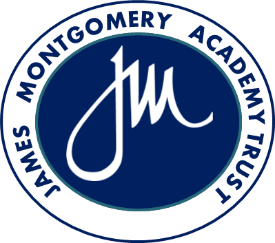 LGB Meeting Agenda3 Core FunctionsEnsuring clarity of vision, ethos and strategic directionHolding Executive Leaders to account for the educational performance of organisations pupils and performance management of staffOverseeing the financial performance of the organisation and making sure its money is well spent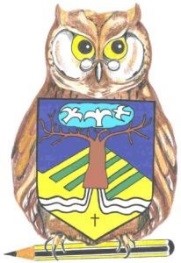 TITLE:Local Governing Board MeetingDATE:18/03/2019  4pmATTENDANCEATTENDANCEChair:                                                                                           Clerk: Jacqueline OliverPresent:Apologies: Chair:                                                                                           Clerk: Jacqueline OliverPresent:Apologies: Action to be taken byDECLARATION OF PERSONAL INTERESTIndividual governors to declare any personal or immediate family business interests on any item on the agendaMINUTES OF PREVIOUS MEETING (AUTUMN TERM 2) HELD – 10/12/18Approve minutes of the last meetingMatters arising from the minutesAction arising from the previous meetingResolved: That the minutes of the Local Governing Body meeting held * insert date were agreed as a true record and were signed by the Chair.SCHOOL IMPROVEMENT - EXECUTIVE LEADERS TERMLY WRITTEN REPORTStrategic Leadership and Accountability for Educational PerformanceOverview of Comparative Educational OutcomesAssessment Point 2 Data & key areas of focusSpecial Educational Needs information Report (approved information to be published by 01/04/19)Update and progress on Developing Excellence Plan/School Improvement Plan, including key areas for this term and futureStaffing / HR update (where necessary)Accountability for Financial PerformanceBudget Update 2018/19Submission of Annual Accounts Return – to be completed by the TrustPublish Audited Annual Accounts –– to be completed by the TrustGovernors to consider if the schools resources and finances are being managed effectivelyCompliance with Statutory and other Contractual RequirementsSafeguarding and Inclusion Safeguarding Report (JMAT Template – review term 1)Equalities Information including Gender Pay Gap informationReview of Accessibility PlanReview of Asbestos Management Assurance ProcessPolicy review and ratification - Complaints Procedure PolicyEFFECTIVE GOVERNANCEChairs report and urgent actions taken by Chair (autumn term to date)Reports from governors, including reports from any structured enquiry visits undertaken (autumn term to date) – see suggested timetableActions from aboveReview the impact of any governance related training and developments undertakenShare Director Minutes – Summer TermLGB Action PlanGovernors to consider the impact/effectiveness of the meetingCONFIDENTIALITYTo consider the confidentiality of any items discussed during the meeting in line with Freedom of Information ActDATES, VENUES AND TIMES OF FUTURE MEETINGSTo confirm approved dates GOVERNOR – PLEASE MAKE ANY COMMENTS/QUESTIONS HERE THAT YOU WISH TO ADDRESS AT THE MEETING:AGREED ACTIONSBy WhoBy WhenCompleted?